Pozvánka na jubilejný X. ročník letného tábora na budovanie samostatnostiSlovenská spoločnosť pre spina bifida a/alebo hydrocefalus, o.z.
za veľkej podpory mnohých dobrovoľníkov, z prijatých príspevkov z 2%, s finančným príspevkom od Boge Elastmetall Slovakia, a.s. Trnava, 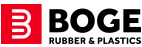 organizuje 
X. ročník letného tábora na budovanie samostatnosti u detí a mladých ľudí so spinou bifidou, hydrocefalom, DMO,s názvom 
SME jednoducho ŠAMPIÓNI - WE are the CHAMPIONSTERMÍN: 9.8. -  15.8.2015MIESTO: Hotel SOREA ĽUBOVŇA, Novoľubovnianske Kúpele, cca 7 km od mesta Stará Ľubovňa – smer Bardejov, pri zastávke odbočiť vpravo, pokračovať cca 2 km až k hotelu.Príspevok  na pobyt  v tábore  je 160 €, z toho 100€ je nutné uhradiť po potvrdení o prijatí dieťaťa do tábora a to do 20.7.2015  a  60€  do 3.8.2015  na č. účtu 0286 195 340/0900. Platbu v hotovosti neakceptujeme.Reálne náklady na ubytovanie, stravu  a úrazové poistenie dieťaťa a jeho osobného asistenta sú 260€.
VS - dátum narodenia dieťaťa (ak príspevok 100 € nebude zaplatený do  20.7., neakceptuje sa prihlásenie dieťaťa do tábora)
- ak dieťa nenastúpi do tábora, záloha sa vráti iba v prípade, ak sa nájde náhradník za dieťa 
§ V prípade väčšieho záujmu si  prípravný tím OZ vyhradzuje právo uprednostniť deti, ktorých rodičia pre OZ preukázateľne zohnali príspevok z 2% z daní a rodičom i dieťaťu záleží na samostatnosti dieťaťa§ Prípravný tím OZ si vyhradzuje možnosť uprednostniť deti, ktoré sa pravidelne zúčastňujú na aktivitách a reálne pracujú na budovaní svojich životných zručností
§ Tábor je určený pre deti a mladých ľudí od 3 rokov
§ Dieťa sa tábora zúčastňuje bez rodinného príslušníka 
§ Dopravu do a z tábora si zabezpečuje každý osobne
§ Pre každé dieťa je zabezpečený vyškolený osobný asistent § Telefonovanie dieťaťu bude možné len v určenom čase§ Priestory hotela  sú bezbariérové 
§ Kapacita účastníkov je obmedzená 

Bližšie informácie a prihlasovanie na : info@sbah.skNa všetkých šampiónov, ktorí sa spoliehajú na vlastné sily a schopnosti, sa teší Prípravný tím OZ!